CURRICULUM VITAE                                                   MUBIRUMUBIRU.366015@2freemail.com  KITCHEN PORTER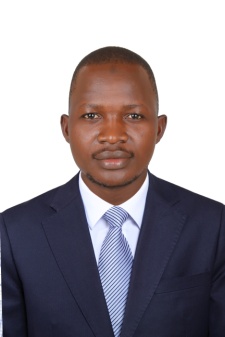 Personal DetailsDate of birth                                       : 14th March 1987Nationality                                          : UgandanReligion                                               : MoslemPhysical Address                               : UAE, DubaiVISA STATUS                            : VISIT VISAPersonal ProfileI am a highly enthusiastic, self motivated and committed team player willing to work harmoniously as well as independently for excellent service delivery, well organized, open minded with a flexible attitude able to meet deadlines and conscientious whilst seeking employment within an entrepreneurial environment. Also I am a quick learner, good communicator especially in commercial customer care.OBJECTIVEA position in a result oriented organization that provides an opportunity to encounter challenges towards growth and advancement enhancing productivity with satisfying results.Summary of Qualifications and SkillsTeam Building –leadership Problem solvingHigh level of flexibility Customer Care  Relationship ManagementComputer literate’s MS office, MS Project, MS Access, MS Excel, email and internet, etc Team player  Analytical and research skills Good Communication and organizational skillsSummary of EducationTertiary:  Diploma in Computer Science and Information Technology, Islamic University in                  Uganda-    Mbale; 2006-2007                    Certificate in Cisco, Islamic University in Uganda-Mbale; 2007                    Certificate in Geographic Information System, 2013-2014Secondary: Uganda Advanced Certificate of Education(UACE), Green stars High School, 2004-2005                    Uganda Certificate of Education (UCE), Entebbe Parents Secondary School, 2000-2003Primary:    Primary Leaving Education(PLE), Lake Victoria School, 1993-1999Work Experience:Uganda National Housing and Population Census; Uganda Bureau of Statistics 2014-2016Here I worked as a data processing Assistant in Uganda Bureau of Statistics were I was in charge of editing, verifying and cleaning data that was brought by interviewers from the fieldKITCHEN HELPER AT SHERATON HOTEL KAMPALA 2012-2014 Duties Performed. Helping chiefs in organizing the kitchen.. Cleaning utensils ready to be used in the kitchen.. Preparing ingredients for cooks.. Collecting used utensils to the washing bay.. Attending to the chiefs.Receptionist at Laico Lake Victoria Hotel Entebbe 2010-2012. Welcoming visitors with a lot of customer care.. Receiving and answering calls..connecting calls.. Escorting visitors and maintain the visitors log book.. Presence at the reception.	Data Entry Clerk; June 2008 to July 2010 with Uganda Bureau of Statistics.. Capturing data into the computer with reliable speed accurately.. Analyzing and validating data that has been captured for quality outputCOMMUNICATION SKILLSStrong listening skills from my work experience and courses taken in business communication skills and office management.Able to express thoughts and ideas clearly.Fluent in English and Luganda both written and spoken.